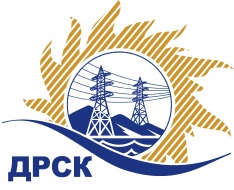  Акционерное Общество«Дальневосточная распределительная сетевая  компания»Протокол № 371/МКС-ВПзаседания закупочной комиссии по выбору победителя закрытому электронному запросу цен на право заключения договора:
 «Вводы высокого напряжения». Закупка №  1198, ГКПЗ 2016 г     ЕИС № 31603378440Форма голосования членов Закупочной комиссии: очно-заочная.ВОПРОСЫ, ВЫНОСИМЫЕ НА РАССМОТРЕНИЕ ЗАКУПОЧНОЙ КОМИССИИ: О рассмотрении результатов оценки предложений Участников.О признании предложений соответствующими условиям закупки.О ранжировке предложений. О выборе победителя запроса цен.РЕШИЛИПо вопросу № 1Признать объем полученной информации достаточным для принятия решения.Утвердить цены, полученные на момент срока окончания приема предложений    участников запроса цен.По вопросу № 21. Признать предложения ООО "ТД "Пермснаб" (614064, Россия, Пермский край, г. Пермь, ул. Героев Хасана, д. 44), ОАО "ЭНЕРГОМАШ" (Россия, 101990, г. Москва, Потаповский пер., д.5, стр. 4)  соответствующими условиям запроса цен и принять их к дальнейшему рассмотрению.  По вопросу № 31. Утвердить ранжировку предложений:По вопросу №4 Признать Победителем запроса цен:  «Вводы высокого напряжения»  участника, занявшего первое место в итоговой ранжировке по степени предпочтительности для  заказчика, а именно - ООО "ТД "Пермснаб" (614064, Россия, Пермский край, г. Пермь, ул. Героев Хасана, д. 44) на условиях, стоимость предложения:  Цена: 1 882 100,00 руб. (цена без НДС: 1 595 000,00 руб.)  Срок поставки: до 31.05.2016г. с правом досрочной поставки. Условия оплаты: в течение 30 календарных дней с момента получения продукции на склад грузополучателя. Гарантийный срок: 60 месяцев с момента ввода оборудования в эксплуатацию, но не более 72 месяца с даты выпуска. Срок действия оферты: до 31.12.2016г.город  Благовещенск«16»  марта 2016 годаНаименование участника и его адресЦена заявки на участие в закрытом запросе цен1ООО "ТД "Пермснаб" (614064, Россия, Пермский край, г. Пермь, ул. Героев Хасана, д. 44)Цена: 1 882 100,00 руб. (цена без НДС: 1 595 000,00 руб.)2ОАО "ЭНЕРГОМАШ" (Россия, 101990, г. Москва, Потаповский пер., д.5, стр. 4)Цена: 1 889 085,60 руб. (цена без НДС: 1 600 920,00 руб.)Место в итоговой ранжировкеНаименование и адрес участникаЦена предложения без НДС, руб.1 местоООО "ТД "Пермснаб" (614064, Россия, Пермский край, г. Пермь, ул. Героев Хасана, д. 44)1 595 000,002 местоОАО "ЭНЕРГОМАШ" (Россия, 101990, г. Москва, Потаповский пер., д.5, стр. 4)1 600 920,00Ответственный секретарь Закупочной комиссии: Елисеева М.Г. _____________________________ исп. Терёшкина Г.М.(4162)397-260